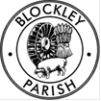 Councillors - Privacy Notice    Who we are and what we doIn order for the councillors of Blockley parish Council (the ‘council’) to receive and process your request for assistance or respond to your enquiry, it is necessary to collect, store and process personal data to provide you with relevant information, services or support.Elected & Co-Opted councillors are data controllers and accountable for the processing of personal information in connection with requests received from constituents.This notice is provided within the context of the changes required by the current Data Protection Legislation which consists of the UK General Data Protection Regulation (GDPR) and the Data Protection Act 2018 (DPA 2018).Any questions regarding our privacy practices should be sent to:Data Protection Officer (DPO)
Blockley Parish Council
Heritage centre, Park Road, Blockley, GL56 9BY
Email:  parishclerk@blockley.org.uk
Tel: 01386 701602Why we need your information and how we use itCouncillors get your personal information from you, other constituents, groups or members of the public in relation to matters which they have been asked to pursue in the interests of individuals and groups who live in their ward.Your personal information will be included as part of details of cases of interest, as part of information provided by signatories on petitions, responses to questionnaires and contact details for the purpose of communicating news and updates.Who we will share your personal information withIf you have contacted your councillor about a personal concern or policy issue, they may pass your personal data on to a third-party in the course of dealing with your request or query, such as local authorities, government agencies, public bodies and regulators. They may also pass your information to ‘council’ officers in order to allow them to assist with the matter.Any third parties with whom councillors may share your data are obliged to keep your details securely, and to only use your data for purposes already communicated to you.If you specifically ask councillors not to disclose information identifying you to other third parties it is necessary for them to contact, they will try to respect that. However, it must be noted that it may not be possible to progress a matter for you on an anonymous basis.We will not pass personal details of constituents who contact councillors to anyone else unless required to do so by law or where this is in connection with a criminal investigation. The councillors will never sell your data. However, they may share some of your personal information with third parties to:help the councillors if they need additional professional or legal advice on a matter relating to you.to improve and optimise the performance of websites and social media accounts. Analytics and search engine providers that councillors use can collect your data when interacting online. However, they will aggregate and anonymise the information, meaning individuals will not be personally identifiable.What information we holdIn order to provide this service, councillors may need to process some personal information which will generally include your name, address and contact information together with details of your problem or concern. It is not deemed within the scope of the Parish council to collect what GDPR has classed as special category of data including race or ethnic group, sexuality and sexual life, religious or philosophical beliefs, trade union membership, genetic and biometric data, physical or mental health, as well as criminal convictions.The lawful basis for collecting and processing your informationCouncillors may use your information in dealing with your requests when you ask them to pursue a matter on your behalf. Local authorities’ councillors can process your personal information to carry out tasks under the lawful bases of ‘legitimate interests’ basis and/or ‘consent’.The legal bases relied on for processing personal information in relation to responding to requests from constituents are:Consent or explicit consent of the constituent making the request (or any other relevant persons where this is appropriate)necessary in pursuit of the councillor’s legitimate interests as an elected or co-opted representative and those of their constituents; and it is assessed these interests override any privacy intrusion involved in processing personal data about other individuals;discharging functions as an elected representative for the purpose of responding to requests from constituents where this is permissible, without explicit consent. Additional lawful basis for processing other categories of dataIt is not considered within the scope of the parish council to collect information classified as special category personal data or personal data consisting of criminal convictions and offences (including alleged offences).It is considered matters of this nature should be handled exclusively by other government organisations and elected officials. In order to process special category of data, the councillors need to have an additional lawful basis to above. In this instance, special category of data is processed for exercising specific rights of the council under the Data Protection (Processing of Sensitive Personal Data) (Elected Representatives) Order 2002. And where the council collects and process criminal convictions information e.g. when assisting with other government agencies as required by law, this is done lawfully under the provisions of the Data Protection Act 2018.If you provided personal information about someone other than yourself, we may need to check the facts with that other person. If you ask the councillors to take action on behalf of a friend or relative, they may need to contact that person to confirm that they are happy for them to act on their behalf. If you feel it would not be appropriate for the councillors to contact the other person, you should discuss this at the point of giving this other person’s information.Ward news and eventsYour local councillor may like to send you information about ward news and events, but they will not use your contact details to do this unless you have said that you would like to be sent this information.If you have said that you would like this information, but later change your mind, you have a right at any time to let us know if you no longer wish to be sent this information. If you wish to receive or stop receiving this information, please contact your local councillor or parish officer.How long we keep your information (retention period)We will process your personal data until your matter has been resolved and will store electronic data and paper records for a period of three years. This is facilitate a case history and to return to records should further matters arise.How we protect your InformationReasonable security measures are taken to ensure that personal information within the councillor's control is protected from accidental loss or alteration, inappropriate access, misuse or theft.Communications addressed by post to councillors at the council office or using council email address are held securely on site or on a dedicated controlled area of the council’s secure network with access restricted in accordance with councillor instructions.Please note however that where you are transmitting information to the councillor over the internet this can never be guaranteed to be 100% secure.  The councillor or Council Data Protection Officer will notify you promptly in the event of any breach of your personal data which might expose you to serious risk.Your rights You have rights under the Data Protection legislation:to access your personal datato be provided with information about how your personal data is processedto have your personal data correctedto have your personal data erased in certain circumstancesto object to or restrict how your personal data is processedto have your personal data transferred to yourself or to another business in certain circumstancesyou have the right to be told if we have made a mistake whilst processing your data and we will report breaches to the Commissioner. How you can access, update or correct your informationThe Data Protection legislation allows you to find out what information is held about you, on paper and computer records. This is known as ‘right of subject access’. You are entitled to receive a copy of our records free of charge, within a month.If you wish to see a copy of your records, you should contact the Data Protection Officer or contact the councillor directly.In certain circumstances access to your records may be limited, for example, if the records you have asked for contain information relating to another person.If you wish to exercise any of these rights, you should contact the councillor or the Data Protection Officer using the contact details provided above. You have the right to be told if we have made a mistake whilst processing your data and we will self-report breaches to the Information Commissioner.Further informationIf you would like to know more about how we use your information, please contact the councillor or the Data Protection Officer directly.You can also complain to the Information Commissioner: https://ico.org.ukFurther guidance can be found regarding Blockley Parish Council’s GDPR policy at www.blockley.org.uk